ΠΡΟΓΡΑΜΜΑΤΑ ΚΑΤΑΡΤΙΣΗΣ ΑΓΡΟΤΩΝΑΙΤΗΣΗ ΣΥΜΜΕΤΟΧΗΣΟνοματεπώνυμο: …………………………………………………………………………………………………………………………………..Τηλέφωνο:……………………………………………………………………………………………………………………………………………..Διεύθυνση:…………………………………………………………………………………………………………………………………………….Email:……………………………………………………………………………………………………………………………………………………..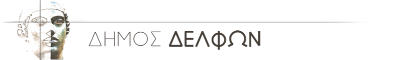 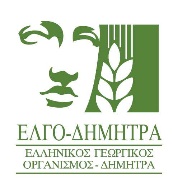 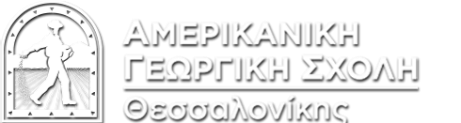 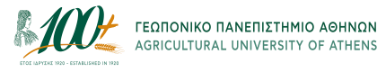 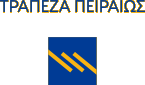 Τίτλος Σεμιναρίου√Τίτλος Σεμιναρίου√Δειγματοληψία εδάφους και ανάλυση Προστασία του περιβάλλοντοςΠροετοιμασία εδάφους και εγκατάσταση αρδευτικού συστήματοςΜεταποίηση και διασφάλιση ποιότηταςΣυστήματα φύτευσης Αποθήκευση, προετοιμασία και επεξεργασία ελιάς Κλάδεμα διαμόρφωσης, καρποφορίας, ανανέωσης κόμης και διαχείριση πυρόπληκτων δένδρων Συστήματα διασφάλισης ποιότητας  ISO & HACCP– ΙχνηλασιμότηταΔιαχείριση παραπροϊόντων κλαδέματοςΕλαιοτριβείο και αρχές ελαιοποίησηςΑπαιτήσεις ελαιώνα και μηχανολογικός εξοπλισμός Επεξεργασία βρώσιμης ελιάςΕφαρμογές νέων μεθόδων θρέψης και άρδευσης (ΟΓΠ) Προώθηση και marketing προϊόντωνΕπεξήγηση μετεωρολογικών δεδομένων και φυλλοδιαγνωστικής Ελαιογευσιγνωσία, οργανοληπτικός έλεγχος και χημικές αναλύσεις Ολοκληρωμένα Προγράμματα Φυτοπροστασίας ασθενειών και εχθρών της ελιάςΑποθήκευση, συντήρηση και συσκευασία Συγκομιδή ελαιοκάρπου, μεταφορά και αποθήκευση Διαχείριση υποπροϊόντων και αποβλήτων Συστήματα Διασφάλισης ΠοιότηταςΛογιστική παρακολούθηση και κοστολόγηση προϊόντοςΔιαχείριση και βιολογική παραγωγή Χρηματοδοτικά εργαλείαΕξοικονόμηση και προστασία φυσικών πόρων